Love My TV ScreenChoreograaf	:	Wil Bos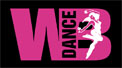 Soort Dans	:	4 wall line danceNiveau		:	ImproverTellen 		:	64Info		:	116 Bpm  -  Intro 32 tellenMuziek		:	"Beauty On The TV Screen" by Lou Bega (album: A Little Bit Of Mambo)Side, Close, Side, Close, Forward, Rock Recover, Shuffle ½ L1-2	RV stap opzij, LV sluit&3-4	RV stap opzij, LV sluit, RV stap voor5-6	LV rock voor, RV gewicht terug7&8	LV ¼ linksom en stap opzij, RV sluit aan, LV ¼ linksom en stap voorWalk x2, Ball Step, Walk x2, Rock Recover, Coaster Cross1-2	RV stap voor, LV stap voor&3-4	RV sluit aan, LV stap voor, RV stap voor5-6	LV rock voor, RV gewicht terug7&8	LV stap achter, RV sluit, LV kruis overDorothy Steps, Step Pivot ¼ L, Cross Shuffle1-2&	RV stap rechts voor, LV lock achter, RV stap voor3-4&	LV stap links voor, RV lock achter, LV stap voor5-6	RV stap voor, R+L ¼ draai linksom7&8	RV kruis over, LV stap opzij, RV kruis over
Side, Touch, Kick Ball Cross, ¼ L, ¼ L, Cross Rock Recover1-2	LV stap opzij, RV tik naast3&4	RV kick schuin rechts voor, RV stap op bal voet naast, LV kruis over5-6	RV ¼ linksom en stap achter, LV ¼ linksom en stap opzij7-8	RV rock gekruist over, LV gewicht terugSide, Close, Side, Close, Side, Cross Over, Side, Sailor Step1-2	RV stap opzij, LV sluit3&4	RV stap opzij, LV sluit, RV stap opzij	5-6	LV kruis over, RV stap opzij7&8	LV kruis achter, RV stap naast, LV stap opzijFigure Of Eight1-4	RV kruis over, LV stap opzij, RV kruis achter, LV ¼ linksom en stap voor5-8	RV stap voor, R+L ½ draai linksom, RV ¼ linksom en stap opzij, LV kruis achterSide, Close, Side, Close, Side, Rock Behind Recover, Kick Ball Cross1-2	RV stap opzij, LV sluit3&4	RV stap opzij, LV sluit, RV stap opzij
5-6	LV rock gekruist achter, RV gewicht terug7&8	LV kick schuin links voor, LV stap op bal voet naast, RV kruis overSide, Touch, Side Touch, Coaster Step, Step Pivot ½ L1-4	LV stap opzij, RV tik naast, RV stap opzij, LV tik naast5&6	LV stap achter, RV sluit, LV stap voor7-8	RV stap voor R+L ½ draai linksom	Begin opnieuw